**1. What led to the spread of Christianity in the Classical Era? **2. What led to the spread of Buddhism in the Classical Era? Directions: Using the Do Now, your Cornell Notes, and your prior knowledge, please answer the question below.**1. Infer: What factors caused the spread of Islam in the Post-Classical Era? Document AnalysisDirections: Please read and analyze the documents below using the Four Corners Method. Recall that your significance statement should answer our main inquiry question: What led to the spread of Islam in the Post-Classical Era?Scope: Topic: HTS:Re-Written Question:  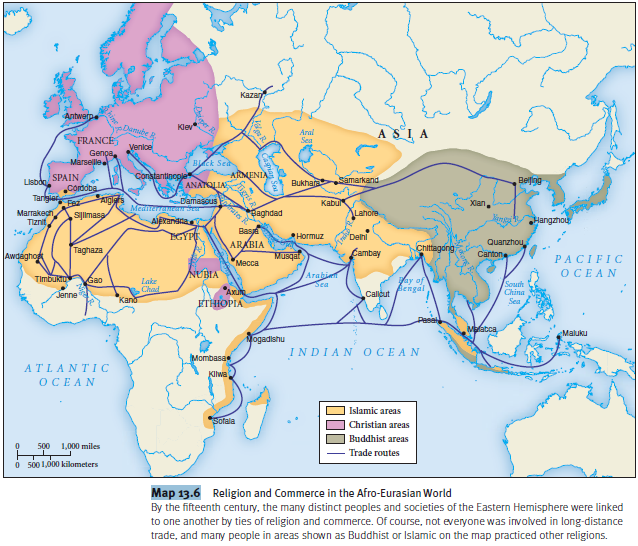 Document 1Source: Religion and Commerce in the Afro-Eurasian World (2011). Used in Robert Strayer’s Ways of the World.Significance: What led to the spread of Islam in the Post-Classical Era?Document 2 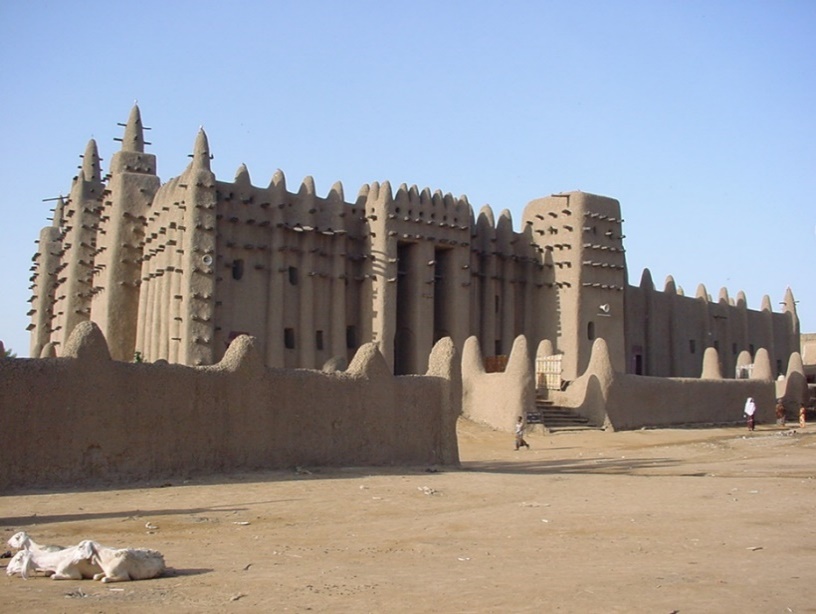 Source: Metropolitan Museum of Art Online Resource.Local Mixes of Islamic and African TraditionsIslam has often existed side by side with other traditional African traditions such as masquerading. Such practices have often been viewed as supplemental rather than oppositional to Islam, particularly when they are seen as effective or operating outside the central concerns of the faith. Although Islam has influenced a wide range of artistic practices in Africa since its introduction, monumental architecture is the best-preserved legacy of its early history on the continent. Mosques are the most important architectural examples of the tremendous aesthetic diversity generate by the interaction between African peoples and the Islamic faith. An example of this can be seen in the mosque below. Called the Great Mosque of Djenne, this mosque was first built in the 13th century CE, and was restored and expanded in 1907.Significance: What led to the spread of Islam in the Post-Classical Era?Document 3 Document 4 Exit TicketAnswer parts A and B.“Trade was the single most important factor in the spread of Islam in the Post-Classical Era.”A. Explain one piece of specific evidence that supports this claim.B. Explain two pieces of specific evidence that refute this claim._______________________________________________________________________________________________________________________________________________________________________________________________________________________________________________________________________________________________________________________________________________________________________________________________________________________________________________________________________________________________________________________________________________________________________________________________________________________________________________________________________________________________________________________________________________________________________________________________________________________________________________________________________________________________________________________________________________________________________________________________________________________________________________________________________________________________________________________________________________________________________________________________________________________________________________________________________________________________________________________________________________________________________________________________________________________________________________________________________________________________________________________________________________________________________________________________________________________________________________________________________________________________________________________________________________________________________________________________________________________________________________________________________________________________________________________________________________________________________________________________________________________________________________________________________________________________________________________________________________________________________________________________________________________________________________________________________________________________________________________________________________________________________________________________________________________________________________________________________________________________________________________________________________________________________________________________________________________________________________________________________________________________________________________________________________________________________________________________________________________________________________________________________________________________________________________________________________________________________________________________________________________________________________________________________________________________________________________________________________________________________________________________________________________________________________________________________________________________________________________________________________________________________________________________________________________________________________________________________________________________________________________________________________________________________________________________________________________________________________________________________________________________________________________________________________________________________________________________________________________________________________________________________________________________________________________________________________________________________________________________________________________________________________________________________________________________________________________________________________________________________________________________________________________________________________________________HomeworkDirections: Please answer the questions below using your Grade Report. **1. What was your HW Average for History in Q2? (This can be found on the bottom of the back of your grade report)  _____________**2. What was your Classwork Average for History in Q2? (This can be found on the bottom of the back of your grade report) _____________**3. What was your Test Average for History in Q2? (This can be found on the bottom of the back of your grade report) _____________**4. What was your Quiz Average for History in Q2? (This can be found on the bottom of the back of your grade report) _____________**5. How many of your HW assignments were marked as a 70% or below? Why was this the case?**6. How many classwork or homework grades are zeros? Why was this the case?**7. How many times per week did you check your history grade? How many times did you use the classroom website to obtain missing work and complete that work?**8. What are you most proud of in regards to your history grade this quarter?**9. What do you need to improve upon in history class this quarter? Write a SMART goal below.Welcome to Class! Do Now Please!Questions/Concerns: